Муниципальное  бюджетное  общеобразовательное учреждение – школа № 35  имени А.Г. Перелыгина города ОрлаРАБОЧАЯ ПРОГРАММАучебного предмета «Физика. Базовый уровень»для обучающихся 7 классовУчитель Репина  О.П​ Орел , 2023‌ год‌
ПОЯСНИТЕЛЬНАЯ ЗАПИСКАСодержание программы направлено на формирование естественнонаучной грамотности учащихся и организацию изучения физики на деятельностной основе. В ней учитываются возможности предмета в  реализации  требований  ФГОС  ООО к планируемым личностным и метапредметным результатам обучения, а также межпредметные связи естественнонаучных учебных предметов на уровне основного общего образования.ОБЩАЯ ХАРАКТЕРИСТИКА УЧЕБНОГО ПРЕДМЕТА «ФИЗИКА»Курс физики — системообразующий для естественнонаучных учебных предметов, поскольку физические законы лежат в основе процессов и явлений, изучаемых химией, биологией, астрономией и физической географией. Физика — это предмет, который не только вносит основной вклад в естественнонаучную картину мира, но и предоставляет наиболее ясные образцы применения научного метода познания, т.е. способа получения достоверных знаний о мире.  Наконец, физика — это предмет, который наряду с другими естественнонаучными предметами должен дать школьникам представление об увлекательности научного исследования и радости самостоятельного открытия нового знания.Одна из главных задач физического образования в структуре общего образования состоит в формировании естественнонаучной грамотности и интереса к науке у основной массы обучающихся, которые в дальнейшем будут заняты в самых разно образных сферах деятельности. Но не менее важной задачей является выявление и подготовка талантливых молодых людей для продолжения образования и дальнейшей профессиональной деятельности в области естественнонаучных исследований и создании новых технологий. Согласно принятому в международном сообществе определению, «Естественнонаучная грамотность – это способность человека занимать активную гражданскую позицию по общественно значимым вопросам, связанным с естественными науками, и его готовность интересоваться естественнонаучными идеями. Научно грамотный человек стремится участвовать в аргументированном обсуждении проблем, относящихся к естественным наукам и технологиям, что требует от него следующих компетентностей:научно объяснять явления,оценивать и понимать особенности научного исследования,интерпретировать данные и использовать научные доказательства для получения выводов.Изучение физики способно внести решающий вклад в формирование естественнонаучной грамотности обучающихся.ЦЕЛИ ИЗУЧЕНИЯ УЧЕБНОГО ПРЕДМЕТА «ФИЗИКА»Цели изучения физики на уровне основного общего образования определены в Концепции преподавания учебного предмета«Физика» в образовательных организациях Российской Федерации, реализующих основные общеобразовательные программы, утверждённой решением Коллегии Министерства просвещения Российской Федерации, протокол от 3 декабря 2019 г. № ПК-4вн.Цели изучения физики:приобретение интереса и стремления обучающихся к научному изучению  природы,  развитие  их интеллектуальных и творческих способностей;развитие представлений о научном методе познания и формирование исследовательского отношения к окружающим явлениям;формирование научного мировоззрения как результата изучения основ строения материи и фундаментальных законов физики;формирование представлений о роли физики для развития других естественных наук, техники и технологий;развитие представлений о возможных сферах будущей профессиональной деятельности, связанной с физикой, подготовка к дальнейшему обучению в этом направлении. Достижение этих целей на уровне основного общего образования обеспечивается решением следующих задач:приобретение знаний о дискретном строении вещества, о механических, тепловых, электрических, магнитных и квантовых явлениях;приобретение умений описывать и объяснять физические явления с использованием полученных знаний;освоение методов решения простейших расчётных задач с использованием физических моделей, творческих и практикоориентированных задач;развитие умений наблюдать природные явления и выполнять опыты, лабораторные работы и экспериментальные исследования с использованием измерительных приборов;освоение приёмов работы с информацией физического содержания, включая информацию о современных достижениях физики; анализ и критическое оценивание информации;знакомство со сферами профессиональной деятельности, связанными с физикой, и современными технологиями, основанными на достижениях физической науки.МЕСТО УЧЕБНОГО ПРЕДМЕТА «ФИЗИКА» В УЧЕБНОМ ПЛАНЕВ соответствии с ФГОС ООО физика является обязательным предметом на уровне основного общего образования. Данная программа предусматривает изучение физики на базовом уровне в 7 классе в  объёме  68  часов   по  2  часа  в  неделю.  СОДЕРЖАНИЕ УЧЕБНОГО ПРЕДМЕТА Раздел 1. Физика и её роль в познании окружающего мира     Физика — наука о природе, изучает физические явления: механические, тепловые, электрические, магнитные, световые, звуковые.Физические величины. Измерение физических величин. Физические приборы. Погрешность измерений. Международная система единиц.      Как физика и другие естественные науки изучают природу. Естественнонаучный метод познания: наблюдение, постановка научного вопроса, выдвижение гипотез, эксперимент по проверке гипотез, объяснение наблюдаемого явления. Описание физических явлений с помощью моделей.Демонстрации1. Механические, тепловые, электрические, магнитные, световые явления.2. Физические приборы и процедура прямых измерений аналоговым и цифровым прибором.Лабораторные работы и опыты1. Определение цены деления  шкалы  измерительного  прибора2. Измерение расстояний3. Измерение объёма жидкости и твёрдого тела4. Определение размеров малых тел5. Измерение температуры при помощи жидкостного термометра и датчика температуры6. Проведение исследования по проверке гипотезы: дальность полёта шарика, пущенного горизонтально, тем больше, чем больше высота пускаРаздел 2. Первоначальные сведения о строении вещества   Строение вещества: атомы и молекулы, их размеры. Опыты, доказывающие дискретное строение вещества. Опыты, доказывающие дискретное строение вещества.   Движение частиц вещества. Связь скорости движения частиц с температурой. Броуновское движение, диффузия. Взаимодействие частиц вещества: притяжение и отталкивание.     Агрегатные состояния вещества: строение газов, жидкостей и твёрдых (кристаллических) тел. Взаимосвязь между свойствами веществ в разных агрегатных состояниях и их атомномолекулярным строением. Особенности агрегатных состояний воды. Взаимосвязь между свойствами веществ в разных агрегатных состояниях и их атомномолекулярным строением. Особенности агрегатных состояний воды.  Особенности агрегатных состояний воды.ДемонстрацииНаблюдение  броуновского  движения Наблюдение диффузии Наблюдение явлений, объясняющихся притяжением или отталкиванием частиц веществЛабораторные работы и опытыОценка диаметра атома методом рядов (с использованием фотографий) Опыты по наблюдению теплового расширения газов Опыты по обнаружению действия сил молекулярного притяженияРаздел 3. Движение и взаимодействииМеханическое движение. Равномерное и неравномерное движение. Скорость. Средняя скорость при неравномерном движении. Расчёт пути и времени движения. Равномерное и неравномерное движение. Скорость. Средняя скорость при неравномерном движении. Расчёт пути и времени движения.     Явление инерции. Закон инерции. Взаимодействие тел как причина изменения скорости движения тел. Масса как мера инертности тела. Плотность вещества. Связь плотности с количеством молекул в единице объёма вещества.     Сила как характеристика взаимодействия тел. Сила упругости и закон Гука. Измерение силы с помощью динамометра. Явление тяготения и сила тяжести. Сила тяжести на других планетах (МС). Вес тела. Невесомость. Сложение сил, направленных по одной прямой. Равнодействующая сил. Сила трения. Трение скольжения и трение покоя. Трение в природе и технике (МС).Демонстрации1. Наблюдение механического движения тела2. Измерение скорости прямолинейного движения3. Наблюдение явления инерции4. Наблюдение изменения скорости при взаимодействии тел5. Сравнение масс по взаимодействию тел6. Сложение сил, направленных по одной прямойЛабораторные работы и опыты1. Определение   скорости   равномерного   движения   (шарика в жидкости, модели электрического автомобиля и т. п. )2. Определение средней скорости скольжения бруска или шарика по наклонной плоскости3. Определение плотности твёрдого тела4. Опыты, демонстрирующие зависимость растяжения (деформации) пружины от приложенной силы5. Опыты, демонстрирующие зависимость силы трения скольжения от веса тела и характера соприкасающихся поверхностейРаздел 4. Давление твёрдых тел, жидкостей и газовДавление. Способы уменьшения и увеличения давления. Давление газа. Зависимость давления газа от объёма, температуры. Передача давления твёрдыми телами, жидкостями и газами. Закон Паскаля. Пневматические машины. Зависимость давления жидкости от глубины. Гидростатический парадокс. Сообщающиеся сосуды. Гидравлические механизмы.Атмосфера Земли и атмосферное давление. Причины существования воздушной оболочки Земли. Опыт Торричелли. Измерение атмосферного давления. Зависимость атмосферного давления от высоты над уровнем моря. Приборы для измерения атмосферного давления.Действие жидкости и газа на погружённое в них тело. Выталкивающая (архимедова) сила. Закон Архимеда. Плавание тел. Воздухоплавание.Демонстрации1. Зависимость давления газа от температуры2. Передача давления жидкостью и газом3. Сообщающиеся сосуды4. Гидравлический пресс5. Проявление действия атмосферного давления6. Зависимость выталкивающей силы от объёма погружённой части тела и плотности жидкости7. Равенство выталкивающей силы весу вытесненной жидкости8. Условие плавания тел: плавание или погружение тел в за висимости от соотношения плотностей тела и жидкостиЛабораторные работы и опыты1. Исследование зависимости веса тела в воде от объёма погружённой в жидкость части тела2. Определение выталкивающей силы, действующей на тело, погружённое в жидкость3. Проверка независимости выталкивающей силы, действующей на тело в жидкости, от массы тела4. Опыты, демонстрирующие зависимость  выталкивающей силы, действующей на тело в жидкости, от объёма погружённой в жидкость части тела и от плотности жидкости5  Конструирование   ареометра   или   конструирование   лодки и определение её грузоподъёмностиРаздел 5. Работа и мощность. ЭнергияМеханическая работа. Мощность.Простые механизмы: рычаг, блок, наклонная плоскость. Правило равновесия рычага. Применение правила равновесия рычага к блоку. «Золотое правило» механики. КПД простых механизмов. Простые механизмы в быту и технике.Механическая энергия. Кинетическая и потенциальная энергия. Превращение одного вида механической энергии в другой. Закон сохранения энергии в механике.ДемонстрацииПримеры простых механизмовЛабораторные работы и опыты1. Определение работы силы трения при равномерном движении тела по горизонтальной поверхности2. Исследование условий равновесия рычага3. Измерение КПД наклонной плоскости4. Изучение закона сохранения механической энергииПЛАНИРУЕМЫЕ ОБРАЗОВАТЕЛЬНЫЕ РЕЗУЛЬТАТЫИзучение физики в 7 классе направлено на достижение обучающимися личностных, метапредметных и предметных результатов освоения учебного предмета.ЛИЧНОСТНЫЕ РЕЗУЛЬТАТЫ    Патриотическое воспитание:проявление интереса к истории и современному состоянию российской физической науки;ценностное отношение к достижениям российских учёных физиков.Гражданское и духовно-нравственное воспитание:готовность к активному участию в обсуждении общественно-значимых и этических проблем, связанных с практическим применением достижений физики; осознание важности морально-этических принципов в деятельности учёного.Эстетическое воспитание:восприятие эстетических качеств физической науки: её гармоничного построения, строгости, точности, лаконичности.     Ценности научного познания:осознание ценности физической науки как мощного инструмента познания мира, основы развития технологий, важнейшей составляющей культуры;развитие научной любознательности, интереса к исследовательской деятельности.Формирование культуры здоровья и эмоционального благополучия:осознание ценности безопасного образа жизни в современном технологическом мире, важности правил безопасного поведения на транспорте, на дорогах, с электрическим и тепловым оборудованием в домашних условиях;сформированность навыка рефлексии, признание своего права на ошибку и такого же права у другого человека.Трудовое воспитание:активное участие в решении практических задач (в рамках семьи, школы, города, края) технологической и социальной направленности, требующих в том числе и физических знаний;интерес к  практическому  изучению  профессий,  связанных с физикой.Экологическое воспитание:ориентация на применение физических знаний для решения задач в области окружающей среды, планирования поступков и оценки их возможных последствий для окружающей среды;осознание  глобального  характера  экологических  проблем и путей их решения.Адаптация обучающегося к изменяющимся условиям социальной и природной среды:потребность во взаимодействии при выполнении исследований и проектов физической направленности, открытость опыту и знаниям других;повышение уровня своей компетентности через  практическую деятельность;потребность в формировании новых знаний, в том числе формулировать идеи,  понятия,  гипотезы  о  физических  объектах и явлениях;осознание дефицитов собственных знаний и компетентностей в области физики;планирование своего развития в приобретении новых физических знаний;стремление анализировать и выявлять взаимосвязи природы, общества и экономики, в том числе с использованием фи зических знаний;оценка своих действий с учётом влияния на окружающую среду, возможных глобальных последствий.МЕТАПРЕДМЕТНЫЕ РЕЗУЛЬТАТЫУниверсальные познавательные действияБазовые логические действия:выявлять и характеризовать существенные признаки объектов (явлений);устанавливать существенный признак классификации, основания для обобщения и сравнения;выявлять закономерности и противоречия в рассматриваемых фактах, данных и наблюдениях, относящихся к физиче ским явлениям;выявлять причинно-следственные связи при изучении физических явлений и процессов; делать выводы с использованием дедуктивных и индуктивных умозаключений, выдвигать гипотезы о взаимосвязях физических величин;самостоятельно выбирать способ решения учебной физической задачи (сравнение нескольких вариантов решения, вы бор наиболее подходящего с учётом самостоятельно выделенных критериев).Базовые исследовательские действия:использовать вопросы как исследовательский инструмент познания;проводить по самостоятельно составленному плану опыт, несложный физический эксперимент, небольшое исследование физического явления;оценивать на применимость и достоверность информацию, полученную в ходе исследования или эксперимента;самостоятельно формулировать обобщения и выводы по результатам проведённого наблюдения, опыта, исследования;прогнозировать возможное дальнейшее развитие физических процессов, а также выдвигать предположения об их развитии в новых условиях и контекстах.Работа с информацией:применять различные методы, инструменты и запросы при поиске и отборе информации или данных с учётом предложенной учебной физической задачи;анализировать, систематизировать и интерпретировать информацию различных видов и форм представления;самостоятельно выбирать оптимальную форму представления информации и иллюстрировать решаемые задачи не сложными схемами, диаграммами, иной графикой и их комбинациями.Универсальные коммуникативные действияОбщение:в ходе обсуждения учебного материала, результатов лабораторных работ и проектов задавать вопросы по существу обсуждаемой темы и высказывать идеи, нацеленные  на  решение задачи и поддержание благожелательности общения;сопоставлять свои суждения с суждениями других участников диалога, обнаруживать различие и сходство позиций;—выражать свою точку зрения в устных и письменных текстах;—публично представлять результаты выполненного физического опыта (эксперимента, исследования, проекта).Совместная деятельность (сотрудничество):понимать и использовать преимущества командной и индивидуальной работы при решении конкретной физической проблемы;принимать цели совместной деятельности, организовывать действия по её достижению: распределять роли, обсуждать процессы и результаты совместной работы; обобщать мнения нескольких людей;выполнять свою часть работы, достигая качественного результата по своему направлению и координируя свои дей ствия с другими членами команды;оценивать качество своего вклада в общий продукт по критериям, самостоятельно сформулированным участниками взаимодействия.Универсальные регулятивные действияСамоорганизация:выявлять проблемы в жизненных и учебных ситуациях, требующих для решения физических знаний;ориентироваться в различных подходах принятия решений (индивидуальное, принятие решения в группе, принятие решений группой);самостоятельно составлять алгоритм решения физической задачи или плана исследования с учётом имеющихся ресурсов и собственных возможностей, аргументировать предлагаемые варианты решений;делать выбор и брать ответственность за решение.Самоконтроль (рефлексия):давать адекватную оценку ситуации и предлагать план её изменения;объяснять причины достижения (недостижения) результатов деятельности, давать оценку приобретённому опыту;вносить коррективы в деятельность (в том числе в ход выполнения физического исследования или проекта) на основе новых обстоятельств, изменившихся ситуаций, установленных ошибок, возникших трудностей;оценивать соответствие результата цели и условиям.Эмоциональный интеллект:ставить себя на место другого человека в ходе спора или дис куссии на научную тему, понимать мотивы, намерения и логику другого.Принятие себя и других:признавать своё право на ошибку при решении физических задач или в утверждениях на научные темы и такое же право другого.ПРЕДМЕТНЫЕ РЕЗУЛЬТАТЫПредметные результаты на базовом уровне должны отражать сформированность у обучающихся умений:использовать понятия: физические и химические явления; наблюдение, эксперимент, модель, гипотеза; единицы физи ческих величин; атом, молекула, агрегатные состояния вещества (твёрдое, жидкое, газообразное); механическое движение (равномерное, неравномерное, прямолинейное), траектория, равнодействующая сил, деформация (упругая, пластическая), невесомость, сообщающиеся сосуды;различать явления (диффузия; тепловое движение частиц вещества; равномерное движение; неравномерное движение; инерция; взаимодействие тел; равновесие твёрдых тел с закреплённой осью вращения; передача давления твёрдыми те лами, жидкостями и газами;  атмосферное  давление;  плавание тел;  превращения  механической  энергии)  по  описанию их характерных свойств и на основе опытов, демонстрирующих данное физическое явление;распознавать  проявление  изученных  физических  явлений в окружающем мире, в том числе физические явления в природе: примеры движения с различными скоростями в живой и неживой природе; действие силы трения в природе и технике; влияние атмосферного давления на живой организм; плавание рыб; рычаги в теле человека; при этом переводить практическую задачу в учебную, выделять существенные свойства/признаки физических явлений;описывать изученные свойства тел и физические явления, используя физические величины (масса, объём, плотность вещества, время, путь, скорость, средняя скорость, сила упругости, сила тяжести, вес тела, сила трения, давление (твёрдого тела, жидкости, газа), выталкивающая сила, механическая работа, мощность, плечо силы, момент силы, коэффициент полезного действия механизмов, кинетическая и потенциальная энергия); при описании правильно трактовать физический смысл используемых величин, их обозначения и единицы физических величин, находить формулы, связывающие данную физическую величину с другими величинами, строить графики изученных зависимостей физических величин;характеризовать свойства тел, физические явления и процессы, используя правила сложения сил (вдоль одной прямой), закон Гука, закон Паскаля, закон Архимеда, правило равновесия рычага (блока), «золотое правило» механики, закон сохранения механической энергии; при этом давать словесную формулировку закона и записывать его математическое выражение;объяснять физические  явления,  процессы  и  свойства  тел, в том числе и в контексте ситуаций практикоориентированного характера: выявлять причинно-следственные связи, строить объяснение из 1—2 логических шагов с опорой на 1—2 изученных свойства физических явлений, физических закона или закономерности;—решать расчётные задачи в 1—2 действия, используя законы и формулы, связывающие физические величины: на основе анализа условия задачи записывать краткое условие, подставлять физические величины в формулы и проводить расчёты, находить справочные данные, необходимые для решения задач, оценивать реалистичность полученной физической величины;распознавать проблемы, которые можно решить при помощи физических методов; в описании исследования выделять проверяемое предположение (гипотезу), различать и интерпретировать полученный результат, находить ошибки в ходе опыта, делать выводы по его результатам;—проводить опыты по наблюдению физических явлений или физических свойств тел: формулировать проверяемые пред положения, собирать установку из предложенного оборудования, записывать ход опыта и формулировать выводы;выполнять прямые измерения расстояния, времени, массы тела, объёма, силы и температуры с использованием аналоговых и цифровых приборов; записывать показания приборов с учётом заданной абсолютной погрешности измерений;проводить исследование зависимости одной физической величины от другой с использованием прямых измерений (зависимости пути равномерно движущегося тела от времени движения тела; силы трения скольжения от веса тела, качества обработки поверхностей тел и независимости силы трения от площади соприкосновения тел; силы упругости от удлинения пружины; выталкивающей силы от объёма погружённой части тела и от плотности жидкости, её независимости от плотности тела, от глубины, на которую погружено тело; условий плавания тел, условий равновесия рычага и блоков); участвовать в планировании учебного исследования, собирать установку и выполнять измерения, следуя предложенному плану, фиксировать результаты полученной зависимости физических величин в виде предложенных таблиц и графиков, делать выводы по результатам исследования;проводить косвенные измерения физических величин (плотность вещества жидкости и твёрдого тела; сила трения скольжения; давление воздуха; выталкивающая сила, действующая на погружённое в жидкость тело; коэффициент полезного действия простых механизмов), следуя предложенной инструкции: при выполнении измерений собирать экспериментальную установку и вычислять значение искомой величины;соблюдать правила техники безопасности при работе с лабораторным оборудованием;указывать принципы действия приборов и технических устройств: весы, термометр, динамометр, сообщающиеся со суды, барометр, рычаг, подвижный и неподвижный блок, наклонная плоскость;характеризовать принципы действия  изученных  приборов и технических устройств с опорой на их описания (в том числе: подшипники, устройство водопровода, гидравлический пресс, манометр, высотомер, поршневой насос, ареометр), используя знания о свойствах физических явлений и необходимые физические законы и закономерности;приводить примеры / находить информацию о примерах практического использования физических знаний в повсед невной жизни для обеспечения безопасности при обращении с приборами и техническими устройствами, сохранения здоровья и соблюдения норм экологического поведения в окружающей среде;осуществлять отбор источников информации в сети Интернет в соответствии с заданным поисковым запросом, на основе имеющихся знаний и путём сравнения  различных  источников выделять информацию, которая является  противоречивой или может быть недостоверной;использовать при выполнении учебных заданий научно-популярную литературу физического содержания, справочные материалы, ресурсы сети Интернет; владеть приёмами конспектирования текста, преобразования информации из одной знаковой системы в другую;создавать собственные краткие письменные и устные сообщения на основе 2—3 источников информации физического содержания, в том числе публично делать краткие сообщения о результатах проектов или учебных исследований; при этом грамотно использовать изученный понятийный аппарат курса физики, сопровождать выступление презентацией;при выполнении учебных проектов и исследований распределять обязанности в группе в соответствии с поставленными задачами, следить за выполнением плана действий, адекватно оценивать собственный вклад в деятельность группы; выстраивать коммуникативное взаимодействие, учитывая мнение окружаюТЕМАТИЧЕСКОЕ ПЛАНИРОВАНИЕ ПОУРОЧНОЕ ПЛАНИРОВАНИЕ  7 КЛАСС УЧЕБНО-МЕТОДИЧЕСКОЕ ОБЕСПЕЧЕНИЕ ОБРАЗОВАТЕЛЬНОГО ПРОЦЕССА ОБЯЗАТЕЛЬНЫЕ УЧЕБНЫЕ МАТЕРИАЛЫ ДЛЯ УЧЕНИКАФизика, 7 класс/Перышкин А.В., ООО «ДРОФА»; АО «Издательство Просвещение»;Введите свой вариант:МЕТОДИЧЕСКИЕ МАТЕРИАЛЫ ДЛЯ УЧИТЕЛЯ1. Рабочая программа. Физика. 7 – 9классы: учебно-методического пособия /сост.ТихоноваЕ.Н. – 2-е изд.,стереотип. –М.: Дрофа,2013. – 398,(2)
 2. Программы основного общего образования. Физика. 7 – 9 классы (авторы:А.В.Перышкин, Н.В. Филонович, Е.М. Гутник).
 3. Рабочая программа по физике. 7 класс/ Сост. Т.Н. Сергиенко. – М.: ВАКО, 2014, в соответствии с выбранным учебником:
 4. Перышкин А.В. Физика. 7 класс. Учебник для общеобразовательныхучреждений . М.:Дрофа. 2011
 5. Лукашик В.И. Сборник вопросов и задач по физике. 7-9 кл. – М.:Просвещение, 2010. –192с.
 6. Кирик Л.А. Физика – 7. Разноуровневые самостоятельные и контрольные работы. –5-е издание,- М.ИЛЕКСА, 2013.
 7. Астахова Т.В. Физика. 7 класс. Лабораторные работы. Контрольные
 задания. –Саратов:Лицей, 2014.
 8. «Контрольно-измерительные материалы. Физика. 7 класс/Сост. Н.И. Зорин. – 2-е изд.,перераб. – М.:ВАКО, 2013.
 9. Марон А.Е. Физика. 7 класс: учебно-методическое пособие/ А.Е. Марон.- М.: Дрофа, 2011.- 123с.:ЦИФРОВЫЕ ОБРАЗОВАТЕЛЬНЫЕ РЕСУРСЫ И РЕСУРСЫ СЕТИ ИНТЕРНЕТ7 КЛАСС
 1. Библиотека – всё по предмету «Физика». – Режим доступа: http://www.proshkolu.ru
 2. Видеоопыты на уроках. – Режим доступа: http://fizika-class.narod.ru
 3. Единая коллекция цифровых образовательных ресурсов. – Режим доступа: http://school- collection.edu.ru
 4. Интересные материалы к урокам физики по темам; тесты по темам; наглядные пособия к урокам. – Режим доступа: http://class-fizika.narod.ru
 5. Цифровые образовательные ресурсы. – Режим доступа:http://www.openclass.ru
 6. Электронные учебники по физике. – Режим доступа:
http://www.fizika.ruОБОРУДОВАНИЕ ДЛЯ ПРОВЕДЕНИЯ ЛАБОРАТОРНЫХ, ПРАКТИЧЕСКИХ РАБОТ, ДЕМОНСТРАЦИЙЛабораторная работа № 1 «Измерение физических величин с учетом абсолютной погрешности»Приборы и материалы: линейка, брусок деревянный.Лабораторная работа № 2 «Измерение размеров малых тел» (с презентацией)Приборы и материалы: линейка, дробь (или горох), пшено (или зернышко мака), иголка.Лабораторная работа № 3 «Изучение зависимости пути от времени при прямолинейном равномерном движении. Измерение скорости»Приборы и материалы: трубка стеклянная  с водой, стеариновый шарик (пузырек воздуха), таймер, маркер, линейка измерительная.Лабораторная работа № 4 «Измерение массы тела на рычажных весах» (с презентацией)Приборы и материалы: весы, гири, несколько небольших тел разной массы.Лабораторная работа № 5 «Измерение объема твердого тела» (с презентацией)Приборы и материалы:  измерительный цилиндр (мензурка), стакан с водой, брусок, линейка,  нитки.Лабораторная работа № 6 «Измерение плотности твердого тела» (с презентацией)Приборы и материалы: твердое тело на нити, деревянный куб, прямоугольная призма, пластмассовый куб, брусок деревянный,  весы, разновесы, мензуркаЛабораторная работа № 7 «Исследование зависимости силы упругости от удлинения пружины. Измерение жесткости пружины»Приборы и материалы:  секундомер,  штатив с муфтой и лапкой,  3 груза массой по 100 г, пружина, линейка.Лабораторная работа № 8 «Исследование зависимости силы трения скольжения от силы нормального давления»Приборы и материалы: набор брусков, набор грузов с крючками массой по 102 г, динамометр, деревянная дощечкаЛабораторная работа № 9 «Определения центра тяжести плоской пластины»Приборы и материалы: плоская пластина произвольной формы, вырезанная из бумаги, нить с грузом, иголка, карандаш, линейка.Лабораторная работа № 10 «Измерение давления твердого тела на опору»Приборы и материалы:динамометр, линейка  измерительная, брусок  деревянныйЛабораторная работа № 11 «Измерение выталкивающей силы, действующей на погруженное в жидкость тело»Приборы и материалы: динамометр, штатив с муфтой и лапкой, два тела разного объема, стаканы с водой и насыщенным раствором соли в воде, кусок пластилина, нить.Лабораторная работа № 12 «Выяснение условий плавания тела в жидкости»Приборы и материалы: измерительный цилиндр с водой, пробирка-поплавок с пробкой (пузырёк от пенициллина с пробкой и проволокой, прикреплённой к пузырьку), динамометр, сухая салфеткаЛабораторная работа № 13 «Выяснение условия равновесия рычага»Приборы и материалы: рычаг на штативе, набор грузов, масштабная линейка, динамометрЛабораторная работа № 14 «Измерение коэффициента полезного действия при подъеме тела по наклонной плоскости»РАССМОТРЕНОРуководитель ПОучителей математики, физики и информатики________________________ О.П. РепинаПротокол №1 от «24» августа   2023 г.Приказ № 68/3-Д от «25» 08   2023 г.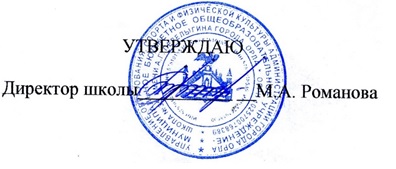 №
п/пНаименование разделов и тем программыКоличество часовКоличество часовКоличество часовВиды деятельностиВиды, формы контроляЭлектронные (цифровые) образовательные ресурсы№
п/пНаименование разделов и тем программывсегоконтрольные работылабораторные работыВиды деятельностиВиды, формы контроляЭлектронные (цифровые) образовательные ресурсы1.1.Физика   — наука о природе2Выявление различий между физическими и химическими превращениями (МС — химия);Распознавание и классификация физических явлений: механических, тепловых, электрических, магнитных и световых;Наблюдение и описание физических явлений;Устный опрос;Практическая работа;https://www.yaklass.ru/p/fizika/7-klass/nachalnye-svedeniia-118601.2.Физические величины21Определение цены деления шкалы измерительного прибора;Измерение линейных размеров тел и промежутков времени с учётом погрешностей;Измерение объёма жидкости и твёрдого тела;Измерение температуры при помощи жидкостного термометра и датчика температуры;Выполнение творческих заданий по поиску способов измерения некоторых физических характеристик, например размеров малых объектов (волос, проволока), удалённых объектов, больших расстояний, малых промежутков времени. Обсуждение предлагаемых способов;Устный опрос;Практическая работа;https://www.yaklass.ru/p/fizika/7-klass/nachalnye-svedeniia-118601.3Естественно - научный метод познания21Выдвижение гипотез, объясняющих простые явления, например:— почему останавливается движущееся по горизонтальной поверхности тело;— почему в жаркую погоду в светлой одежде прохладней, чем в тёмной;Предложение способов проверки гипотез.;Проведение исследования по проверке какой ­либо гипоте­зы, например: дальность полёта шарика, пущенного горизонтально, тем больше, чем больше высота пуска;Построение простейших моделей физических явлений (в виде рисунков или схем), например падение предмета; прямолинейное распространение света;Устный опрос;Контрольная работа;https://www.yaklass.ru/p/fizika/7-klass/nachalnye-svedeniia-11860Итого по разделу Итого по разделу 62.1.Строение вещества11Наблюдение и интерпретация опытов, свидетельствующих об атомно-молекулярном строении вещества: опыты с рас­творением различных веществ в воде;Оценка размеров атомов и молекул с использованием фото­графий, полученных на атомном силовом микроскопе (АСМ);определение размеров малых тел;Устный опрос;https://resh.edu.ru/subject/lesson/1533/start/2.2.Движение и взаимодействие частиц вещества21Наблюдение и объяснение броуновского движения и явления диффузии;Проведение и объяснение опытов по наблюдению теплового расширения газов;Проведение и объяснение опытов по обнаружению сил молекулярного притяжения и отталкивания;Устный опрос;Практическая работа;https://www.yaklass.ru/p/fizika/7-klass/stroenie-veshchestva-11123/stroenie-veshchestva-molekuly-i-atomy-113322.3.Агрегатные состояния вещества211Описание (с использованием простых моделей) основных различий в строении газов, жидкостей и твёрдых тел;Объяснение малой сжимаемости жидкостей и твёрдых тел, большой сжимаемости газов;Объяснение сохранения формы твёрдых тел и текучести жидкости;Проведение опытов, доказывающих, что в твёрдом состоя­нии воды частицы находятся в среднем дальше друг от друга (плотность меньше), чем в жидком;Установление взаимосвязи между особенностями агрегатных состояний воды и существованием водных организмов (МС — биология, география);Устный опрос;Контрольная работа;https://interneturok.ru/lesson/physics/7-klass/pervonachalnye-svedeniya-o-stroenii-vewestva/vzaimodeystvie-molekul-agregatnye-sostoyaniya-veschestvaИтого по разделуИтого по разделу53.1.Механическое движение32Исследование равномерного движения и определение его признаков;Наблюдение неравномерного движения и определение его отличий от равномерного движения;Решение задач на определение пути, скорости и времени равномерного движения;Анализ графиков зависимости пути и скорости от времени;Устный опрос;Практическая работа;https://resh.edu.ru/subject/lesson/1488/start/3.2.Инерция, масса, плотность42Объяснение и прогнозирование явлений, обусловленных инерцией, например: что происходит при торможении или резком маневре автомобиля, почему невозможно мгновенно прекратить движение на велосипеде или самокате и т. д.;Проведение и анализ опытов, демонстрирующих изменение скорости движения тела в результате действия на него других тел.;Решение задач на определение массы тела, его объёма и плотности;Проведение и анализ опытов, демонстрирующих зависимость изменения скорости тела от его массы при взаимодействии тел. Измерение массы тела различными способами;Определение плотности тела в результате измерения его массы и объёма;Устный опрос;Практическая работа;https://www.yaklass.ru/p/fizika/7-klass/dvizhenie-i-vzaimodeistvie-tel-11864/chto-takoe-inertciia-11867/re-14ea537f-7729-4fa1-adc7-35d5f1ebdfb3https://interneturok.ru/lesson/physics/7-klass/vzaimodejstvie-tel/vidy-sil3.3.Сила. Виды сил1421Изучение взаимодействия как причины изменения скорости тела или его деформации;Описание реальных ситуаций взаимодействия тел с помощью моделей, в которых вводится понятие и изображение силы;Изучение силы упругости. Исследование зависимости силы упругости от удлинения резинового шнура или пружины (с построением графика);Анализ практических ситуаций, в которых проявляется действие силы упругости (упругость мяча, кроссовок, веток дерева и др.);Анализ практических ситуаций, в которых проявляется действие силы упругости (упругость мяча, кроссовок, веток дерева и др.);Анализ ситуаций, связанных с явлением тяготения. Объяснение орбитального движения планет с использованием явления тяготения и закона инерции (МС — астрономия);Измерение веса тела с помощью динамометра. Обоснование этого способа измерения;Анализ и моделирование явления невесомости;Экспериментальное получение правила сложения сил, направленных вдоль одной прямой. Определение величины равнодействующей сил;Изучение силы трения скольжения и силы трения покоя;Исследование зависимости силы трения от веса тела и свойств трущихся поверхностей;Решение задач с использованием формул для расчёта силы тяжести, силы упругости, силы трения;Устный опрос;Практическая работа;Контрольная работа;https://interneturok.ru/lesson/physics/7-klass/vzaimodejstvie-tel/vidy-sil https://www.yaklass.ru/p/fizika/7-klass/dvizhenie-i-vzaimodeistvie-tel-11864/chto-takoe-sila-sila-gravitatcii-sila-tiazhesti-11870/re-fd13fa45-2330-4e17-88ce-1c988842874aИтого по разделуИтого по разделу214.1.Давление. Передача давления твёрдыми телами, жидкостями и газами31Анализ и объяснение опытов и практических ситуаций, в которых проявляется сила давления;Обоснование способов уменьшения и увеличения давления;Изучение зависимости давления газа от объёма и температуры;Изучение особенностей передачи давления твёрдыми телами, жидкостями и газами. Обоснование результатов опытов особенностями строения вещества в твёрдом, жидком и газообразном состояниях;Экспериментальное доказательство закона Паскаля;Решение задач на расчёт давления твёрдого тела;Устный опрос;Практическая работа;https://www.yaklass.ru/p/fizika/7-klass/davlenie-tverdykh-tel-zhidkostei-i-gazov-sila-davleniia-11881/chto-takoe-davlenie-i-sila-davleniia-118824.2.Давление жидкости51Исследование зависимости давления жидкости от глубины погружения и плотности жидкости;Наблюдение и объяснение гидростатического парадокса на основе закона Паскаля;Изучение сообщающихся сосудов;Решение задач на расчёт давления жидкости;Объяснение принципа действия гидравлического пресса;Анализ и объяснение практических ситуаций, демонстрирующих проявление давления жидкости и закона Паскаля, например процессов в организме при глубоководном нырянии (МС — биология);Устный опрос;Практическая работа;https://www.yaklass.ru/p/fizika/7-klass/davlenie-tverdykh-tel-zhidkostei-i-gazov-sila-davleniia-118814.3.Атмосферное давление61Экспериментальное обнаружение атмосферного давления;Анализ и объяснение опытов и практических ситуаций, связанных с действием атмосферного давления;Объяснение существования атмосферы на Земле и некоторых планетах или её отсутствия на других планетах и Луне (МС — география, астрономия);Объяснение изменения плотности атмосферы с высотой и зависимости атмосферного давления от высоты;Решение задач на расчёт атмосферного давления;Изучение устройства барометра ­анероида;Устный опрос;Практическая работа;https://www.yaklass.ru/p/fizika/7-klass/davlenie-tverdykh-tel-zhidkostei-i-gazov-sila-davleniia-118814.4.Действие жидкости и газа на погружённое в них тело72Экспериментальное обнаружение действия жидкости и газа на погружённое в них тело;Определение выталкивающей силы, действующей на тело, погружённое в жидкость;Проведение и обсуждение опытов, демонстрирующих зависимость выталкивающей силы, действующей на тело в жидкости, от объёма погружённой в жидкость части тела и от плотности жидкости;Исследование зависимости веса тела в воде, от объёма погружённой в жидкость части тела;Решение задач на применение закона Архимеда и условия плавания тел;Конструирование ареометра или конструирование лодки и определение её грузоподъёмности;Устный опрос;Практическая работа;Контрольная работа;https://www.yaklass.ru/p/fizika/7-klass/davlenie-tverdykh-tel-zhidkostei-i-gazov-sila-davleniia-11881Итого по разделуИтого по разделу215.1.Работа и мощность31Экспериментальное определение механической работы силы тяжести при падении тела и силы трения при равномерном перемещении тела по горизонтальной поверхности;Расчёт мощности, развиваемой при подъёме по лестнице;Решение задач на расчёт механической работы и мощности;Устный опрос;Практическая работа;https://www.yaklass.ru/p/fizika/7-klass/poniatie-raboty-v-fizike-moshchnost-energiia-118755.2.Простые механизмы51Определение выигрыша в силе простых механизмов на примере рычага, подвижного и неподвижного блоков, наклонной плоскости;Исследование условия равновесия рычага;Обнаружение свойств простых механизмов в различных инструментах и приспособлениях, используемых в быту и технике, а также в живых организмах (МС — биология);Экспериментальное доказательство равенства работ при применении простых механизмов;Определение КПД наклонной плоскости;Решение задач на применение правила равновесия рычага и на расчёт КПД;Устный опрос;Практическая работа;https://www.yaklass.ru/p/fizika/7-klass/poniatie-raboty-v-fizike-moshchnost-energiia-11875/prostye-mekhanizmy-rychag-naklonnaia-ploskost-118785.3.Механическая энергия41Экспериментальное определение изменения кинетической и потенциальной энергии тела при его скатывании по наклонной плоскости;Формулирование на основе исследования закона сохранения механической энергии;Обсуждение границ применимости закона сохранения энергии.;Решение задач с использованием закона сохранения энергии;Устный опрос;Практическая работа;Контрольная работа;https://www.yaklass.ru/p/fizika/7-klass/poniatie-raboty-v-fizike-moshchnost-energiia-11875/energiia-kak-fizicheskaia-velichina-vidy-energii-12347Итого по разделу:Итого по разделу:12Резервное времяРезервное время3ОБЩЕЕ КОЛИЧЕСТВО ЧАСОВ ПО ПРОГРАММЕОБЩЕЕ КОЛИЧЕСТВО ЧАСОВ ПО ПРОГРАММЕ685№ п/п Тема урока Количество часовКоличество часовКоличество часовДата изучения Электронные цифровые образовательные ресурсы № п/п Тема урока Всего Контрольные работы Практические работы Дата изучения Электронные цифровые образовательные ресурсы 1Физика — наука о природе. Явления природы 1 2Физические явления 1 3Физические величины и их измерение 1 4Урок-исследование "Измерение температуры при помощи жидкостного термометра и датчика температуры" 1  1 5Методы научного познания. Описание физических явлений с помощью моделей 1 Библиотека ЦОК https://m.edsoo.ru/ff09f72a6Урок-исследование "Проверка гипотезы: дальность полёта шарика, пущенного горизонтально, тем больше, чем больше высота пуска" 1  1 7Строение вещества. Опыты, доказывающие дискретное строение вещества 1 Библиотека ЦОК https://m.edsoo.ru/ff09fe0a8Движение частиц вещества 1 Библиотека ЦОК https://m.edsoo.ru/ff0a013e9Урок-исследование «Опыты по наблюдению теплового расширения газов» 1  1 10Агрегатные состояния вещества 1 11Особенности агрегатных состояний воды. Обобщение по разделу «Первоначальные сведения о строении вещества» 1 Библиотека ЦОК https://m.edsoo.ru/ff0a037812Механическое движение. Равномерное и неравномерное движение 1 Библиотека ЦОК https://m.edsoo.ru/ff0a05c613Скорость. Единицы скорости 1 Библиотека ЦОК https://m.edsoo.ru/ff0a079c14Расчет пути и времени движения 1 Библиотека ЦОК https://m.edsoo.ru/ff0a0ae415Инерция. Масса — мера инертности тел 1 Библиотека ЦОК https://m.edsoo.ru/ff0a0c1016Плотность вещества. Расчет массы и объема тела по его плотности 1 Библиотека ЦОК https://m.edsoo.ru/ff0a0fee17Лабораторная работа «Определение плотности твёрдого тела» 1  1 18Решение задач по теме "Плотность вещества" 1 Библиотека ЦОК https://m.edsoo.ru/ff0a123c19Сила как характеристика взаимодействия тел. Сила упругости. Закон Гука 1 20Лабораторная работа «Изучение зависимости растяжения (деформации) пружины от приложенной силы» 1  1 21[[Явление тяготения. Сила тяжести 1 22Связь между силой тяжести и массой тела. Вес тела. Решение задач по теме "Сила тяжести" 1 Библиотека ЦОК https://m.edsoo.ru/ff0a177823Сила тяжести на других планетах. Физические характеристики планет 1 Библиотека ЦОК https://m.edsoo.ru/ff0a150224Измерение сил. Динамометр 1 Библиотека ЦОК https://m.edsoo.ru/ff0a18cc25Вес тела. Невесомость 1 Библиотека ЦОК https://m.edsoo.ru/ff0a177826Сложение двух сил, направленных по одной прямой. Равнодействующая сил 1 Библиотека ЦОК https://m.edsoo.ru/ff0a1a7027Решение задач по теме "Равнодействующая сил" 1 28Сила трения и её виды. Трение в природе и технике 1 Библиотека ЦОК https://m.edsoo.ru/ff0a1b9c29Лабораторная работа «Изучение зависимости силы трения скольжения от силы давления и характера соприкасающихся поверхностей» 1  1 Библиотека ЦОК https://m.edsoo.ru/ff0a1cc830Решение задач на определение равнодействующей силы 1 31Решение задач по темам: «Вес тела», «Графическое изображение сил», «Силы», «Равнодействующая сил» 1 Библиотека ЦОК https://m.edsoo.ru/ff0a1de032Контрольная работа по темам: «Механическое движение», «Масса, плотность», «Вес тела», «Графическое изображение сил», «Силы» 1  1 33Давление. Способы уменьшения и увеличения давления 1 Библиотека ЦОК https://m.edsoo.ru/ff0a20a634Давление газа. Зависимость давления газа от объёма, температуры 1 Библиотека ЦОК https://m.edsoo.ru/ff0a237635Передача давления твёрдыми телами, жидкостями и газами. Закон Паскаля 1 Библиотека ЦОК https://m.edsoo.ru/ff0a25b036Давление в жидкости и газе, вызванное действием силы тяжести 1 Библиотека ЦОК https://m.edsoo.ru/ff0a271837Решение задач по теме «Давление в жидкости и газе. Закон Паскаля» 1 Библиотека ЦОК https://m.edsoo.ru/ff0a282638Сообщающиеся сосуды 1 Библиотека ЦОК https://m.edsoo.ru/ff0a297039Гидравлический пресс 1 Библиотека ЦОК https://m.edsoo.ru/ff0a313640Манометры. Поршневой жидкостный насос 1 41Атмосфера Земли и причины её существования 1 Библиотека ЦОК https://m.edsoo.ru/ff0a2b5a42Вес воздуха. Атмосферное давление 1 Библиотека ЦОК https://m.edsoo.ru/ff0a2b5a43Измерение атмосферного давления. Опыт Торричелли 1 Библиотека ЦОК https://m.edsoo.ru/ff0a2da844Зависимость атмосферного давления от высоты над уровнем моря 1 Библиотека ЦОК https://m.edsoo.ru/ff0a2fc445Барометр-анероид. Атмосферное давление на различных высотах 1 Библиотека ЦОК https://m.edsoo.ru/ff0a2fc446Решение задач по теме " Атмосферное давление" 1 47Действие жидкости и газа на погруженное в них тело. Архимедова сила 1 Библиотека ЦОК https://m.edsoo.ru/ff0a327648Лабораторная работа «Определение выталкивающей силы, действующей на тело, погруженное в жидкость» 1  1 Библиотека ЦОК https://m.edsoo.ru/ff0a33fc49Лабораторная работа по теме «Исследование зависимости веса тела в воде от объёма погруженной в жидкость части тела» 1  1 Библиотека ЦОК https://m.edsoo.ru/ff0a351450Плавание тел 1 Библиотека ЦОК https://m.edsoo.ru/ff0a3a9651Лабораторная работа "Конструирование ареометра или конструирование лодки и определение её грузоподъёмности" 1  1 52Решение задач по темам: «Плавание судов. Воздухоплавание», «Давление твердых тел, жидкостей и газов» 1 Библиотека ЦОК https://m.edsoo.ru/ff0a365453Контрольная работа по теме «Давление твердых тел, жидкостей и газов» 1  1 54Механическая работа 1 Библиотека ЦОК https://m.edsoo.ru/ff0a3f8255Мощность. Единицы мощности 1 Библиотека ЦОК https://m.edsoo.ru/ff0a3f8256Урок-исследование "Расчёт мощности, развиваемой при подъёме по лестнице" 1  1 57Простые механизмы. Рычаг. Равновесие сил на рычаге 1 58Рычаги в технике, быту и природе. Лабораторная работа «Исследование условий равновесия рычага» 1  0.5 Библиотека ЦОК https://m.edsoo.ru/ff0a478e59Решение задач по теме «Условия равновесия рычага» 1 Библиотека ЦОК https://m.edsoo.ru/ff0a48a660Коэффициент полезного действия механизма. Лабораторная работа «Измерение КПД наклонной плоскости» 1  0.5 61Решение задач по теме "Работа, мощность, КПД" 1 Библиотека ЦОК https://m.edsoo.ru/ff0a4c4862Механическая энергия. Кинетическая и потенциальная энергия 1 Библиотека ЦОК https://m.edsoo.ru/ff0a425263Закон сохранения механической энергии 1 Библиотека ЦОК https://m.edsoo.ru/ff0a436064Урок-эксперимент по теме "Экспериментальное определение изменения кинетической и потенциальной энергии при скатывании тела по наклонной плоскости" 1  1 65Контрольная работа по теме «Работа и мощность. Энергия» 1  1 66Резервный урок. Работа с текстами по теме "Механическое движение" 1 Библиотека ЦОК https://m.edsoo.ru/ff0a4ee667Резервный урок. Работа с текстами по теме "Давление твёрдых тел, жидкостей и газов" 1 Библиотека ЦОК https://m.edsoo.ru/ff0a4ffe68Резервный урок. Работа с текстами по теме "Работа. Мощность. Энергия" 1 ОБЩЕЕ КОЛИЧЕСТВО ЧАСОВ ПО ПРОГРАММЕОБЩЕЕ КОЛИЧЕСТВО ЧАСОВ ПО ПРОГРАММЕ 68  3  12 